RESOLUTION

om en vision for Europa: fremtiden for det grænseoverskridende samarbejdeResolution om en vision for Europa: fremtiden for det grænseoverskridende samarbejdeDET EUROPÆISKE REGIONSUDVALG (RU)er overbevist om den store merværdi ved det grænseoverskridende samarbejde som et væsentligt element i EU's projekt og politikker, da det har til formål at styrke den territoriale samhørighed samt forbindelser, erfaringsudveksling og samarbejde mellem områder og borgere på tværs af land- og søgrænser;er bekymret over det største tilbageslag for det grænseoverskridende samarbejde i de seneste årtier, som skyldes covid-19-pandemien. Udvalget opfordrer i lyset af debatten om Europas fremtid Den Europæiske Union til igen at sætte grænseoverskridende samarbejde øverst på EU's politiske dagsorden, så det kan være et element, der bidrager til genopretningen efter krisen; foreslår i kølvandet på RU's offentlige høringer om fremtiden for det grænseoverskridende samarbejde og efter høring af medlemmerne af den europæiske grænseoverskridende borgeralliance følgende vision for det grænseoverskridende samarbejde i de kommende år:Beredskabstjenester, sundhedspleje og fremtidige kriserDet Europæiske Regionsudvalg opfordrer Kommissionen til at forelægge et forslag til, hvordan det grænseoverskridende samarbejde på tværs af land- og søgrænser samt livet på tværs af grænserne kan opretholdes i tilfælde af en krise, der omfatter enten hele EU eller en bestemt region. Forslaget bør indeholde bestemmelser om, at EU's indre grænser skal holdes åbne, så der sikres fri bevægelighed for personer, levering af grænseoverskridende offentlige tjenester og et velfungerende indre marked og Schengenområde;fremhæver, at Den Europæiske Union og medlemsstaterne altid bør høre de lokale og regionale myndigheder i god tid, inden de overvejer at lukke grænserne eller iværksætter tiltag, der kan påvirke borgernes liv. Desuden skal sådanne foranstaltninger overholde proportionalitetsprincippet, dvs. de må ikke gå ud over, hvad der er nødvendigt for at opfylde de politiske mål, der er opstillet på legitim og gennemsigtig vis; understreger behovet for, at indbyggerne i EU sikres den hurtigst mulige adgang til beredskabstjenester og sundhedstjenester. Udvalget tilskyder medlemsstaterne til at overveje foranstaltninger, der giver mulighed for fri passage på tværs af grænserne for personale og køretøjer, der arbejder i beredskabstjenester og sundhedstjenester;foreslår, at medlemsstaterne tager højde for grænseoverskridende samarbejde, når de ændrer sundheds- eller civilbeskyttelsesaktiviteter, og når de udformer eller gennemfører nye nationale, regionale eller lokale sundhedsplaner. Der kan gennemføres EU-sundhedsplaner som så vidt muligt skal følges, alt afhængigt af årsagen til nødsituationen; opfordrer medlemsstaterne til at udarbejde fælles grænseoverskridende beredskabsplaner ved den enkelte grænse eller endda pr. grænseafsnit for at sikre et bedre beredskab og en mere effektiv indsats i nødsituationer. EU's grænseregioner, og især euroregionerne, arbejdsfællesskaberne, de europæiske grupper for territorialt samarbejde (EGTS'er) og de øvrige grænseoverskridende strukturer bør høres, når disse planer udarbejdes. Der bør, hvis det er relevant, være mulighed for, at de får ansvaret for at gennemføre eller medforvalte dem;slår til lyd for et stærkt samarbejde med Det Europæiske Center for Forebyggelse af og Kontrol med Sygdomme (ECDC) og de kompetente regionale myndigheder, navnlig gennem oprettelse af lokale eller regionale grænseoverskridende sundhedsovervågningscentre.Bedre integrerede grænseregionerDet Europæiske Regionsudvalg opfordrer EU til i samarbejde med medlemsstaterne og de lokale og regionale myndigheder at fremme udviklingen af funktionelle leveområder i Unionens og nabolandenes land- og søgrænseområder, herunder i regionerne i den yderste periferi, hvilket betyder, at EU's fremtidige finansieringsmuligheder og politikker bør fokusere på disse områder;opfordrer Kommissionen til at tage tværgående hensyn til det grænseoverskridende aspekt, når den udformer sine politikker;opfordrer Kommissionen og navnlig Eurostat samt de relevante nationale statistiske kontorer til systematisk at indsamle statistiske data om livet i grænseområder samt kortlægge de grænseoverskridende bevægelser og den indbyrdes afhængighed inden for alle relevante politikområder og det offentlige liv med henblik på at indsamle konkret dokumentation, der kan anvendes i den fremtidige politikudformning;anmoder medlemsstaterne om at undersøge mulighederne for at udarbejde fælles strategier for integrerede grænseområder og afsætte øremærkede ressourcer til udvikling af grænseoverskridende projekter, fysisk planlægning, infrastruktur, økonomiske strategier og et integreret arbejdsmarked. Finansieringen af udviklingen og gennemførelsen af disse strategier vil foregå under Interreg i henhold til den flerårige finansielle ramme 2021-2027;mener, at alle Kommissionens tjenestegrene bør være opmærksomme på eksistensen af EGTS'er. Det Europæiske Regionsudvalg opfordrer derfor Kommissionen til at sikre, at EGTS'er anerkendes som juridiske enheder og er støtteberettigede i forbindelse med alle EU-indkaldelser af projekter;understreger, at miljøets sundhed (luft-, jord- og vandkvalitet) og sundheden for indbyggerne i grænseområder bør beskyttes yderligere for at undgå forurening og industrielle risici, der opstår på den anden side af grænsen;opfordrer med henblik på at muliggøre et gnidningsfrit liv i grænseområderne Kommissionen til at indlede en dialog med medlemsstaterne for at finde effektive metoder til gensidig anerkendelse af borgernes og virksomhedernes kvalifikationer og rettigheder.Forbedring af grænseoverskridende transport- og kommunikationsforbindelserDet Europæiske Regionsudvalg efterlyser støtte til bedre grænseoverskridende konnektivitet og intermodalitet ved land- og søgrænser ved hjælp af passende midler og strategisk planlægning. Instrumenter som Connecting Europe-faciliteten bør altid omfatte specifikke opfordringer til at løse problemet med manglende grænseoverskridende forbindelser, også uden for TEN-T-hovednettet. Langsigtede investeringer gennem Den Europæiske Investeringsbank (EIB) og de nationale erhvervsfremmende banker og institutter bør yde finansiering til grænseoverskridende projekter, og Interreg bør øge sin deltagelse i finansieringen af tiltagene til at overvinde disse transportflaskehalse i sine operationelle programmer;understreger, at alle løsninger, der har til formål at dekarbonisere de grænseoverskridende strømme, bør fremmes mere ambitiøst for at nå klimamålene senest i 2030 og klimaneutralitet senest i 2050. Dette omfatter også udvikling af fælles prispolitikker eller billetsystemer, harmonisering af køreplaner og let tilgængelig information til passagererne;ønsker i lyset af de udfordringer, som øer, bjergområder og perifere områder står over for, også at fremhæve betydningen af grænseoverskridende samarbejdsprogrammer, der skal sikre territorial kontinuitet og grænseoverskridende mobilitet, bæredygtig forvaltning af naturressourcer samt støtte energisystemets dekarbonisering og den cirkulære økonomi i de berørte regioner og havområder; fremhæver, at der bør lægges større vægt på og afsættes flere midler til grænseoverskridende IT-forbindelser, adgang til bredbåndsnet og anvendelse af værktøjer baseret på kunstig intelligens, som kan støtte det økonomiske og sociale samarbejde mellem grænseregioner, især for at imødekomme behovene i landdistrikterne.Udvikling af grænseoverskridende tjenesterDet Europæiske Regionsudvalg understreger behovet for en politisk ramme på EU-plan, der giver mulighed for en effektiv etablering og forvaltning af grænseoverskridende offentlige tjenester, der kan imødekomme behovene hos de indbyggere, der bor i grænseregioner, idet der tages særligt hensyn til behovene hos borgerne i de grænseoverskridende regioner, der står over for demografiske udfordringer, og således at det forhindres, at disse regioner bliver yderligere affolket. Dette kan sikres ved, at der tilbydes offentlige tjenesteydelser af høj kvalitet. Grænseoverskridende offentlige tjenester for indbyggere og virksomheder bør udvikles på alle områder, der er relevante for livet på tværs af grænserne;opfordrer EU's grænseregioner, navnlig euroregioner, arbejdsfællesskaber, EGTS'er og andre grænseoverskridende strukturer, til proaktivt at se på tværs af grænserne for at finde synergier, mulige ressourcebesparelser og supplerende tjenester med det formål at udforme et attraktivt tilbud til borgere og turister på begge sider af grænsen;understreger behovet for bedre adgang til og distribution af audiovisuelt indhold ved at begrænse geografisk blokering, navnlig i grænseregioner, hvilket også ville være til gavn for sproglige mindretal; understreger, at reduktion af den administrative byrde er særlig relevant for virksomheder, der driver forretning i grænseregioner, og giver derfor tilsagn om at prioritere spørgsmålet inden for rammerne af Fit for Future-platformen i form af relevante forslag på områder såsom offentlige indkøb og digitale indkøbsværktøjer og -processer. Udvalget fremhæver digitaliseringens betydning for udviklingen af grænseoverskridende levering af offentlige tjenester under hensyntagen til et tredobbelt perspektiv: produktionsstrukturen, de forvaltninger og offentlige enheder, der tilbyder tjenester til borgerne, og borgerne selv;opfordrer Kommissionen til at tage fat på udarbejdelsen af en lovgivningsmæssig ramme for at gøre det lettere for landene at vedtage en statut for grænsearbejdere.Udvikling af integrerede arbejdsmarkeder på tværs af grænserne Det Europæiske Regionsudvalg understreger, at der i stærkt indbyrdes forbundne grænseregioner er behov for fælles udvikling for at sikre samhørighed og bæredygtig vækst. Dette kræver en integreret territorial strategi, en retfærdig fordeling af indtægterne fra grænseoverskridende arbejde og grænseoverskridende finansiering af den grænseoverskridende infrastruktur og de offentlige tjenester, der er nødvendige for at sikre, at grænseregionen fungerer;opfordrer til i højere grad at fremme og lette det grænseoverskridende samarbejde om mobilitet med henblik på uddannelse, erhvervsuddannelse og beskæftigelse. For de enkelte borgere forbedrer denne form for mobilitet beskæftigelsesudsigterne, bidrager til åbenhed over for resten af verden og styrker det europæiske medborgerskab;fremhæver, at uddannelser, herunder på universiteter, voksenuddannelsesinstitutioner og erhvervsuddannelsesinstitutioner i grænseregioner, bør give mulighed for at lære nabolandenes sprog så tidligt som muligt og inden for konceptet "livslang læring" med læseplaner, der er tilpasset arbejdsmarkedets nuværende og fremtidige behov. Styrkelse af den grænseoverskridende forvaltning Det Europæiske Regionsudvalg anmoder om, at grænseoverskridende strukturer, såsom euroregioner, arbejdsfællesskaber og de grænseoverskridende EGTS'er, får en mere fremtrædende rolle i forvaltningen af midler til grænseområderne, og at de høres regelmæssigt om alle aspekter af livet i et grænseområde. Medlemsstaterne og de lokale og regionale myndigheder bør fastlægge arbejdsmetoder, der sikrer dette.Udvikling af en fælles identitetsfølelse på tværs af grænserneDet Europæiske Regionsudvalg fremhæver, at grænseoverskridende samarbejde ikke kun handler om økonomisk samarbejde, men også om at bo i grænseregioner og udvikle en fælles identitetsfølelse. Der bør udformes en kulturbaseret tilgang, der fremhæver den rigdom af både materiel og immateriel kulturarv, som de grænseoverskridende regioner deler, og som giver borgerne mulighed for at interagere regelmæssigt og socialt med deres naboer og derved opbygge gensidig tillid, idet manglen herpå fortsat udgør en central hindring for det grænseoverskridende samarbejde. I den henseende er mellemfolkelige projekter og især styrkelsen af interkulturel udveksling særlig vigtige, fordi de uddyber det nære samarbejde mellem naboer, som er det, der betyder mest for borgerne i hverdagen. Der bør også lægges særlig vægt på mangfoldigheden i befolkningen, og der bør findes passende løsninger, der sikrer en inklusiv tilgang; støtter oprettelsen af et "digitalt grænseoverskridende EU-tjenesteydelseskort" og minder medlovgiverne om, at den oprindelige idé bag e-tjenesteydelseskortet var at reducere den administrative kompleksitet og omkostningerne for udbyderne af grænseoverskridende tjenester, navnlig SMV'er, når de opfylder de administrative formaliteter;opfordrer EU, medlemsstaterne og de lokale og regionale myndigheder til at støtte tilrettelæggelsen af regelmæssige kulturelle, uddannelsesmæssige og sportslige grænseoverskridende begivenheder og festivaler. Udvalget fremhæver, at unges frivillige arbejde og inddragelsen af unge i grænseoverskridende og europæiske samarbejdsinitiativer bør videreudvikles, således at INTERREG-initiativet Volunteer Youth (IVY) og det europæiske solidaritetskorps fuldføres;er af den opfattelse, at EU bør stimulere udviklingen af universelle automatiske oversættelsesværktøjer, som er særligt nyttige i grænseområder.Bedre regulering, der skaber stærkere grænseregionerDet Europæiske Regionsudvalg fremhæver, at EU har vedtaget mange retsakter og traktater, der i høj grad har potentiale til at forbedre tilværelsen for borgere, der bor i grænseregioner, men at deres gennemførelse og opfølgningen herpå er mangelfuld. Udvalget opfordrer kraftigt Kommissionen til at revidere gennemførelsen af den eksisterende lovgivning og styrke opfølgningskapaciteten med henblik på at sikre, at den gennemføres korrekt på alle niveauer;opfordrer Kommissionen til at foreslå et instrument til koordinering mellem medlemsstaterne i forbindelse med gennemførelsen af EU-direktiver, således at der ikke skabes nye juridiske hindringer ved grænserne;opfordrer Kommissionen og medlemsstaterne til at gennemføre grænseoverskridende territoriale konsekvensanalyser af alle relevante lovgivningsforslag med potentielle grænseoverskridende virkninger, så man undgår, at der skabes nye hindringer i grænseregioner;opfordrer Kommissionen til at foreslå revisioner eller præciseringer af Schengenaftalen, navnlig de bestemmelser, der giver medlemsstaterne mulighed for at lukke grænserne eller indføre yderligere administrative krav for deres passage;beklager dybt, at drøftelserne mellem medlemsstaterne om forslaget til den europæiske grænseoverskridende mekanisme slog fejl, da forslaget indeholdt betydelige fremskridt set i relation til det grænseoverskridende samarbejde. Eftersom de grænseoverskridende retlige og administrative hindringer i alvorlig grad begrænser det grænseoverskridende samarbejde og livskvaliteten i grænseregioner, efterlyser Regionsudvalget et nyt initiativ fra Kommissionen til revision af forordningen om den europæiske grænseoverskridende mekanisme under hensyntagen til de spørgsmål, som medlemsstaterne tidligere har rejst. RU tilbyder at organisere drøftelserne forud for dette nye forslag til forordning med Kommissionen, Europa-Parlamentet, medlemsstaterne, de regionale og lokale myndigheder og alle andre interessenter, der er interesserede i emnet;opfordrer Kommissionen og medlemsstaterne til at anerkende den rolle, som euroregionerne spiller som et centralt instrument for europæisk integration og samhørighed, ved at de skaber en euroregional identitet, vedtager fælles strategier, arbejder for at eliminere de kontekstbestemte omkostninger og skaber samarbejde mellem naboer. Udvalget opfordrer derfor til, at man fremmer og styrker euroregionernes rolle i det grænseoverskridende samarbejde ved at give dem større finansiel støtte.Forbedring af det europæiske territoriale samarbejdeDet Europæiske Regionsudvalg opfordrer EU til at revidere den flerårige finansielle ramme i forbindelse med midtvejsevalueringen og til at afsætte betydeligt flere midler til Interreg-programmerne og det europæiske territoriale samarbejde;anmoder desuden om en betydelig forenkling af Interreg-projekterne og understreger, at de bør være fleksible nok til at imødekomme de reelle behov i grænseområder. Udvalget opfordrer programforvaltningsorganerne under Interreg til at undgå yderligere overregulering. Unødvendige administrative procedurer og nogle kontroller og revisioner, der forekommer for ofte, bør opgives, idet den nuværende byrde gør grænseoverskridende projekter umulige eller uinteressante for mange lokale og regionale myndigheder og andre enheder;mener, at alle geografiske områder for grænseoverskridende samarbejde, som de var fastlagt i perioden 2014-2020, skal opretholdes i perioden 2021-2027, og at ingen områder, der er berettigede til at deltage i de forskellige programmer for grænseoverskridende samarbejde, må forsvinde uden behørig begrundelse;opfordrer EU's grænseregioner og Interreg-programmerne til at investere flere ressourcer i mellemfolkelige projekter, person-til-person-projekter (P2P) og mikroprojekter, som kan forvaltes gennem regelmæssige indkaldelser af forslag eller gennem oprettelse af en "fond for små projekter", i grænseregionerne med det formål at øge mulighederne for fælles møder og gensidige tillidsskabende aktiviteter. Udvalget foreslår også et tættere samspil og samarbejde, når det gælder grænseoverskridende, tværnationalt og interregionalt samarbejde;understreger betydningen af synergier og komplementaritet mellem grænseoverskridende samarbejdsaktioner og europæiske finansieringsprogrammer under direkte, indirekte og navnlig delt forvaltning;påpeger, at EU som led i Interreg-programmerne bør finansiere efteruddannelsen af embedsmænd, der arbejder i grænseregioner med henblik på grænseoverskridende samarbejde, og tilbyde Erasmus-lignende sproglærings- og udvekslingsprogrammer for tjenestemænd i grænseregioner for at styrke samarbejdet på tværs af grænserne;understreger RU's tilsagn om at samarbejde med medlemsstater, EU-institutioner og relevante interessenter om at gennemføre de forslag, der er skitseret i denne resolution; fremhæver, at forslagene i denne resolution har til formål at bidrage til drøftelserne på konferencen om Europas fremtid. Derfor opfordrer udvalget de lokale og regionale myndigheder i grænseregionerne til at tilrettelægge grænseoverskridende borgerdialoger og permanente høringsmekanismer, hvor borgerne kan bidrage til konferencen om Europas fremtid. Den eksterne dimension af det grænseoverskridende samarbejdeDet Europæiske Regionsudvalg minder om den vigtige rolle, som grænseoverskridende samarbejde og permanente grænseoverskridende strukturer såsom euroregioner, arbejdsfællesskaber og EGTS'er kan spille med hensyn til at opnå bæredygtig udvikling på tværs af de ydre grænser, bidrage til et stærkere EU-samarbejde med nabolandene, støtte lokale og regionale myndigheder, skabe øget sikkerhed og forbedre den socioøkonomiske udvikling. De lokale og regionale myndigheder ved EU's ydre grænser, det være sig land- eller søgrænser, bør intensivere samarbejdet med deres naboer i lande uden for EU til gavn for begge parter ved at udvikle fælles infrastruktur, styrke det socioøkonomiske samarbejde og intensivere den kulturelle udveksling, samtidig med at der åbnes mulighed for etablering af fælles tjenester, som vil være til gavn for borgerne i det pågældende grænseområde;opfordrer til, at man inddrager det grænseoverskridende samarbejde mellem europæiske, nationale, regionale og lokale myndigheder som et centralt element i den langsigtede løsning af den humanitære krise i Europa og dets nabolande; fremhæver den centrale rolle, som det grænseoverskridende PEACE-program ved grænsen mellem Irland og Nordirland spiller i fredsprocessen, og beklager den britiske regerings beslutning om at trække sig ud af andre programmer for europæisk territorialt samarbejde. Med udgangspunkt i de gode resultater fra Interreg-programmer i Nordsøområdet, anser RU fremme af fremtidige grænseoverskridende projekter og strukturer for at være et vigtigt skridt i retning af at opretholde stærke forbindelser til byer og regioner i UK, selv uden formel deltagelse i EU's samarbejdsprogrammer;minder om, at EU's ydre grænser strækker sig så langt som til Caribien, Det Indiske Ocean og den vestafrikanske kyst på grund af tilstedeværelsen af europæiske regioner i den yderste periferi i disse områder. Disse områder er i høj grad udsat for risici og nødsituationer i forbindelse med bl.a. migrationsbevægelser, ulovlig handel, naturkatastrofer og sundhedskriser. I modsætning til andre ydre naboskabsgrænser har EU ikke udviklet fælles strategier for disse områder. Udvalget opfordrer EU til at uddybe dette spørgsmål og udarbejde handlingsplaner for hvert af disse områder, styrke samarbejdet med nabolandene og drage fordel af det strategiske potentiale, som de europæiske regioner i den yderste periferi har i disse områder.Bruxelles, den 1. juli 2021_____________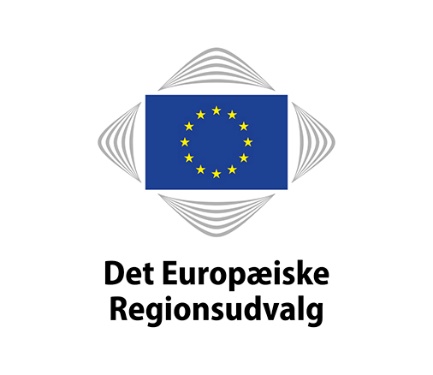 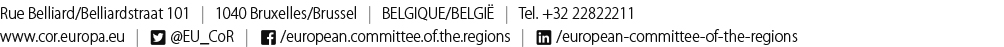 RESOL-VII/014RESOL-VII/014Apostolos Tzitzikostas
Formand for
Det Europæiske Regionsudvalg